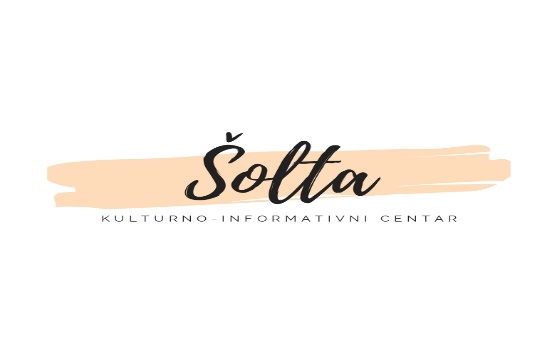 OIB 39244862531   MB 4162692IBAN HR7223600001102398642Kulturno-informativni centar otoka ŠoltePodkuća 8, 21430 Grohotekic.solta@solta.hrGrohote,02.11.2022.O P Ć I NA    Š O L T APREDMET: Izmjene i dopune financijskog plana za 2022. Za KICOŠdostavlja sePoštovani,                    U privitku dopisa dostavljamo Vam Izmjene i dopune financijskog plana Kulturno informativnog centa otoka Šolte – KICOŠ za 2022. Godinu. Ukupno povećanje je u iznosu od 73.000,00 kn. Obrazloženje povećanja je sastavni dio predloženih Izmjena i dopuna.                     S poštovanjem,IZMJENE I DOPUNE FINANCIJSKOG PLANA ZA 2022. GODINUOBRAZLOŽENJE TRAŽENIH IZMJENA I DOPUNAZbog realizacije većeg broja manifestacija i povećanja te razvoja aktivnosti, kao i poskupljenja usluga, povećani su i troškovi KICOŠ-a. Proslava 100. godišnjice rođenja Vesne Parun ostvarena je s većim brojem sudionika i zbog karaktera događanja bili su i veći troškovi, a to uključuje isplate autorskih honorara, s uključenim putnim troškovima i način sudjelovanja stručnjaka iz određenih područja sa svojim stručnim i umjetničkim doprinosom. Potom izložba podravske naive  je također zbog svog umjetničkog značaja i ostvarenja na našem otoku iziskivala određene troškove i isplatu autorskog honorara i putne troškove (Mirko Horvat). Predstave koje smo organizirali i radionice umjetnika (Produkcija Z, Zagrebački glumački atelje, LALALA) iz Zagreba i Splita, programi su namijenjeni i djeci i odraslima što je jedna od važnijih odrednica našeg djelovanja.Podržavamo mlade umjetnike otoka Šolte te prateći njihov glazbeni razvoj, povećali smo i honorare sukladno prilikama, troškovima i razvoju njihova glazbenog puta, iako se sklonost umjetnosti i kulturi ne može izraziti isključivo financijski, no rad i usluga imaju cijenu reguliranu ugovorom i podupirat ćemo ih i dalje te biti sretni i zahvalni što možemo dodati njihove nastupe u svoj program.Autorski honorari za lovačku monografiju i troškovi tiskanja nisu bili planirani, a realizirani su, što je također čast u ovom poslu što smo mogli podržati proslave takve vrste u lokalnoj zajednici i što je vrijedan dodatak našoj izdavačkoj djelatnosti. Ravnateljica je tri mjeseca lekture, korekture i redakture van svog opisa posla obavila besplatno po svim stručnim pravilima te su tu ušteđena znatna svojstva i dan doprinos ovom projektu. Većina manifestacija uključuje glazbenu i tonsku produkciju te vanjski suradnik je potreban kako bi se rukovalo razglasom, znatno niže ispod cijene usluge koju bismo platili da iznajmimo opremu i usluge tehničara, no povećan broj manifestacija uključio je i povećanje troškova autorskih honorara isplaćenih za tu djelatnost.Organizacija manifestacija uključuje i reprezentacijske troškove, koje se nastoji svesti na minimum, no neizbježni su, nužni, ali odmjereni, unaprijed dogovoreni i opravdani pri realizaciji aktivnosti i programa.RavnateljRavnateljMarina GarbinMarina GarbinOPĆI DIOOPĆI DIOOPĆI DIOOPĆI DIOOPĆI DIOOPĆI DIOPLAN 2022+/-%NOVI PLAN 2022A.RAČUN PRIHODA I RASHODAPrihodi poslovanja473.000,0073.000,0015.4%546.000,00Prihodi od prodaje nefinancijske imovine0,000,000,0%0,00Rashodi poslovanja463.000,0083.000,0017.9%546.000,00Rashodi za nabavu nefinancijske imovine10.000,00-10.000,00-100%0,00RAZLIKA0,000,000,0%0,00B.RAČUN ZADUŽIVANJA/FINANCIRANJAPrimici od financijske imovine i zaduživanja0,000,000,0%0,00Izdaci za financijsku imovinu i otplate zajmova0,000,000,0%0,00C.RASPOLOŽIVA SREDSTVA IZ PRETHODNIH GODINAVIŠAK/MANJAK IZ PRETHODNIH GODINA0,000,000,0%0,00VIŠAK/MANJAK + NETO ZADUŽIVANJA/FINANCIRANJA + RASPOLOŽIVA SREDSTVA IZ PRETHODNIH GODINA0,000,000,0%0,00BROJ 
KONTAVRSTA PRIHODA / RASHODAPLAN 2022+/-%NOVI PLAN 2022A. RAČUN PRIHODA I RASHODAA. RAČUN PRIHODA I RASHODAA. RAČUN PRIHODA I RASHODAA. RAČUN PRIHODA I RASHODAA. RAČUN PRIHODA I RASHODAA. RAČUN PRIHODA I RASHODA6Prihodi poslovanja473.000,0073.000,0015.4%546.000,0067Prihodi iz nadležnog proračuna i od HZZO-a temeljem ugovornih obveza473.000,0073.000,0015.4%546.000,003Rashodi poslovanja463.000,0083.000,0017.9%546.000,0031Rashodi za zaposlene221.000,006.000,002.7%227.000,0032Materijalni rashodi238.000,0077.000,0032.4%315.000,0034Financijski rashodi4.000,000,000.0%4.000,004Rashodi za nabavu nefinancijske imovine10.000,00-10.000,00-100%0,0042Rashodi za nabavu proizvedene dugotrajne imovine10.000,00-10.000,00-100%0,00POSEBNI DIOPOSEBNI DIOPOSEBNI DIOPOSEBNI DIOPOSEBNI DIOPOSEBNI DIOPOSEBNI DIOPOSEBNI DIOPOSEBNI DIOPOSEBNI DIOPOSEBNI DIOPOSEBNI DIOBROJ 
KONTAVRSTA RASHODA / IZDATAKAPLAN 2022+/-%NOVI PLAN 2022  SVEUKUPNO RASHODI / IZDACI  SVEUKUPNO RASHODI / IZDACI473.000,0073.000,0015,43546.000,00Proračunski korisnik 48291 KicošProračunski korisnik 48291 Kicoš473.000,0073.000,0015,43546.000,00Program 1001 REDOVNO POSLOVANJE KICOŠ-AProgram 1001 REDOVNO POSLOVANJE KICOŠ-A303.000,00-5.000,00-1,65298.000,00Aktivnost A100001 Redovno poslovanje Kicoš-aAktivnost A100001 Redovno poslovanje Kicoš-a303.000,00-5.000,00-1,65298.000,00Izvor  1.1. Opći prihodi i primiciIzvor  1.1. Opći prihodi i primici303.000,00-5.000,00-1,65298.000,00Funkcijska klasifikacija  0820 Službe kultureFunkcijska klasifikacija  0820 Službe kulture303.000,00-5.000,00-1,65298.000,003Rashodi poslovanja293.000,005.000,001,71298.000,0031Rashodi za zaposlene221.000,006.000,002,71227.000,0032Materijalni rashodi68.000,00-1.000,00-1,4767.000,0034Financijski rashodi4.000,000,000,004.000,004Rashodi za nabavu nefinancijske imovine10.000,00-10.000,00-100,000,0042Rashodi za nabavu proizvedene dugotrajne imovine10.000,00-10.000,00-100,000,00Program 1002 JAVNE POTREBE U KULTURIProgram 1002 JAVNE POTREBE U KULTURI170.000,0078.000,0045,88248.000,00Aktivnost A100001 JAVNE POTREBE U KULTURIAktivnost A100001 JAVNE POTREBE U KULTURI170.000,0078.000,0045,88248.000,00Izvor  1.1. Opći prihodi i primiciIzvor  1.1. Opći prihodi i primici170.000,0078.000,0045,88248.000,00Funkcijska klasifikacija  0820 Službe kultureFunkcijska klasifikacija  0820 Službe kulture170.000,0078.000,0045,88248.000,003Rashodi poslovanja170.000,0078.000,0045,88248.000,0032Materijalni rashodi170.000,0078.000,0045,88248.000,00